TB江西省建材联合会团体标准T/JXBMIF002022023--发布2023--实施江西省建筑材料工业联合会   发布前  言本文件按照GB/T 1.1-2020的规定起草。本标准共分9章，内容包括：范围、规范性引用文件、术语和定义、分类、原材料、技术要求、试验方法、检验规则、产品合格证、包装、运输和贮存。本标准由江西省建筑材料工业联合会负责管理、解释和归口。本标准主编单位、参编单位、主要起草人和主要审查人：主编单位：有限公司参编单位：主要起草人： 主要审查人： 范围本标准规定了的术语和定义、分类、标记、原材料、技术要求、试验方法、检验规则及产品合格证、包装、运输和贮存。本标准适用于工业与民用建筑用，主要用于。规范性引用文件下列文件中的条款通过本标准的应用而成为本标准的条款。术语和定义GB/T 1界定的以及下列术语和定义适用于本标准。分类原材料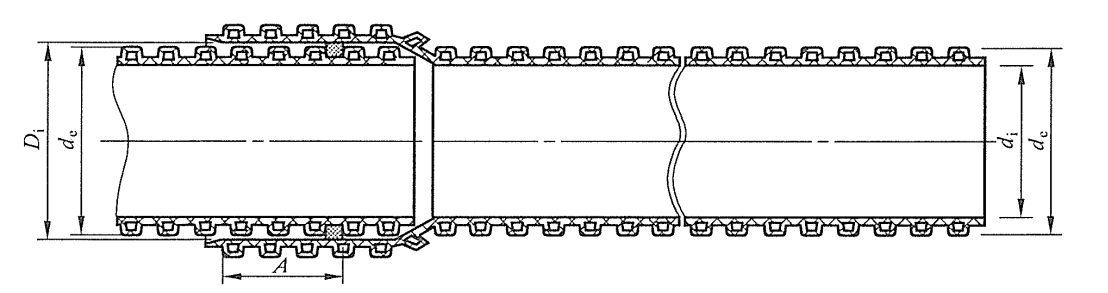 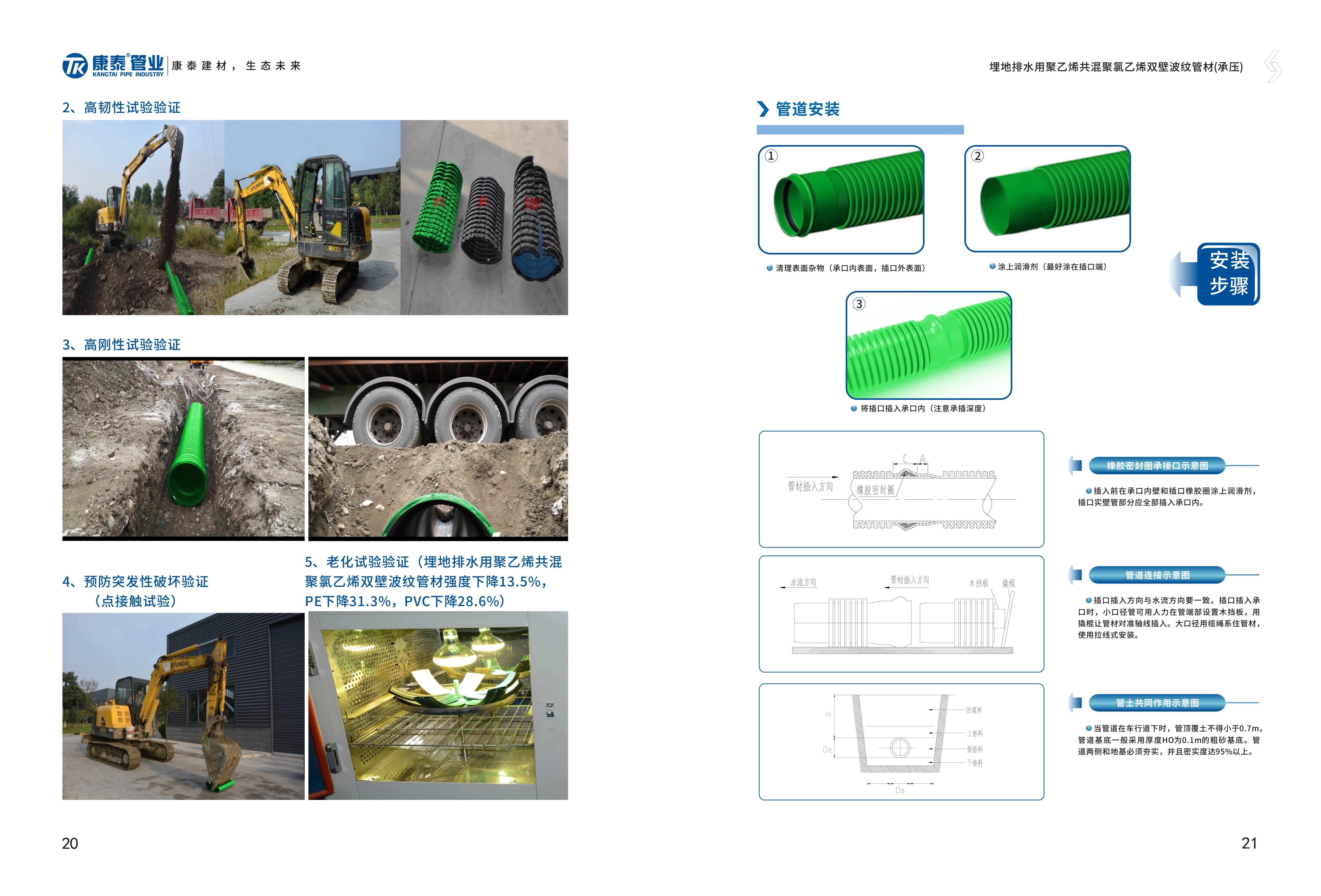 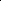 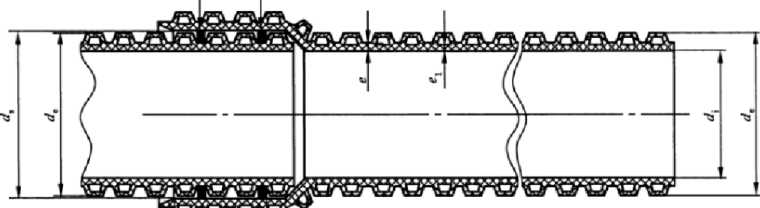 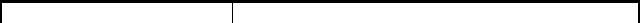 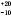 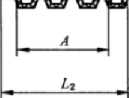 公称直径公称直径DN/ID150DN/OD160DN/ID200DN/OD200DN/ID300DN/OD315DN/ID400DN/OD400DN/ID500DN/OD500DN/ID600DN/OD630DN/ID800DN/OD800DN/ID1000DN/OD1000DN/ID1200DN/OD1200DN/ID1500DN/OD1400级    别SN8SN10SN12.5SN16SN20SN25环刚度/(kN/m2)≥8≥10≥12.5≥16≥20≥25序号项目试验条件试样类型／mm要求试验方法1密度/(kg/m3 )--1350-1460GB/T 1033.1—20082拉伸屈服强度/MPa50mm/min1A/1B，h=4.0 mm≥42GB/T 1040.2—20063拉伸弹性模量/MPa1mm/min1A/1B，h=4.0 mm≥2000GB/T 1040.2—20064维卡软化温度/℃50℃/h，负载50N10mm*10mm*4mm≥80GB/T 1633—2000批量N样本大小n合格判定数Ac不合格判定数Re≤150812151~2801323281~5002034501~120032561201~320050783201~5000801011